АДМИНИСТРАЦИЯ ТУЖИНСКОГО МУНИЦИПАЛЬНОГО РАЙОНА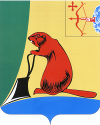 КИРОВСКОЙ ОБЛАСТИПОСТАНОВЛЕНИЕОб утверждении комплексного плана мероприятий по профилактике незаконного потребления наркотических средств и психотропных веществ на территории Тужинского муниципального района в 2021 годуВ соответствии с Федеральными законами от 06.10.2003 № 131–ФЗ 
«Об общих принципах организации местного самоуправления в Российской Федерации», от 08.01.1998 № 3-ФЗ «О наркотических средствах 
и психотропных веществах», Указом Президента РФ от 23.11.2020 № 733
«Об утверждении Стратегии государственной антинаркотической политики Российской Федерации на период до 2030 года», Законом Кировской области 
от 03.08.2017 № 92-ЗО «О профилактике правонарушений в Кировской области» администрация Тужинского муниципального района Кировской области ПОСТАНОВЛЯЕТ:1.	Утвердить комплексный план мероприятий по профилактике незаконного потребления наркотических средств и психотропных веществ 
на территории Тужинского муниципального района в 2021 году согласно приложению.2.	Ведущему специалисту по молодежной политике отдела культуры, спорта и молодежной политики администрации Тужинского муниципального района Царегородцевой Ю.Г.:2.1.	Обеспечить контроль за выполнением плановых мероприятий.2.2.	Разместить настоящее постановление в сети Интернет
на официальном сайте администрации Тужинского муниципального района.3.	Контроль за выполнением настоящего постановления возложить 
на заместителя главы администрации Тужинского муниципального района по социальным вопросам - начальника управления образования Марьину Н.А.4.	Опубликовать настоящее постановление в Бюллетене муниципальных нормативных правовых актов органов местного самоуправления Тужинского муниципального района Кировской области.Глава Тужинскогомуниципального района    Л.В. БледныхПриложение УТВЕРЖДЕН постановлением администрации Тужинского муниципального районаот 19.02.2021 № 48Комплексный план мероприятийпо профилактике незаконного потребления наркотических средств 
и психотропных веществ на территории Тужинского муниципального района в 2021 году                                                      ___________19.02.2021№48пгт Тужапгт Тужапгт Тужапгт ТужаНазвание мероприятияСроки проведенияМесто проведенияОтветственный исполнительУчастие в районных семинарах, совещаниях по профилактике наркомании, безнадзорности 
и правонарушений несовершеннолетнихВ течение годаПо плану администрации Тужинского района и Управления образования.Администрация Тужинского районаВовлечение несовершеннолетних 
к систематическим занятиям спортом. Увеличение количества занимающихся
в ДЮСШВ течение годаМКУ ДО ДЮСШ 
пгт ТужаТренеры-преподавателиМониторинг учащихся, состоящих 
на профилактических учетах 
и привлечение их к занятиям спортомПо плану проведения тренерских советовМКУ ДО ДЮСШ 
пгт ТужаТренеры-преподавателиБеседа по проблемам нравственно-правового воспитания молодежи, борьбы 
с наркоманией, алкоголизмом, табакокурением, направленная на пропаганду здорового образа жизни, занятий спортом.Апрель - майМКУ ДО ДЮСШ 
пгт ТужаТренеры-преподавателиСпортивно-массовые мероприятия по видам спорта:Лыжные гонки, л/а, гиревой спорт, карате, спортивные игрыВ течение годаМКУ ДО ДЮСШ 
пгт ТужаТренеры-преподавателиПроведение спортивно-оздоровительных лагерейИюльМКУ ДО ДЮСШ 
пгт ТужаАдминистрация ДЮСШ, тренеры-преподавателиРаспространение буклетов, информации 
на информационных стендахВ течение годаМКУ ДО ДЮСШ 
пгт ТужаАдминистрация ДЮСШОрганизация работы постоянно действующего  клуба «Олимп» на базе школы, вовлечение подростков в спортивные кружки и секцииВ течение годаСпортзал школыКОГОБУ СШ с.Ныр 
Киляков И.В.Проведение спортивных мероприятий с целью приобщения подростков 
и молодежи к здоровому образу жизни  на базе клуба «Олимп» 
в соответствии с планомВ течение годаСпортзал школыКОГОБУ СШ с.Ныр 
Киляков И.В.Участие в районных спортивных соревнованиях 
в соответствии с календарным планом-графикомВ течение годапгт ТужаКОГОБУ СШ с.Ныр 
Киляков И.В.Обновление агитационно-пропагандистских материалов по антинаркотической тематике на школьном стендеОктябрьКОГОБУ СШ с.НырКОГОБУ СШ с.Ныр 
Курандина О.В.Участие в профилактических мероприятиях среди подростков и молодежи Тужинского района: -акция «Скажем наркотикам нет»; -акция «Будущее Кировской области – без наркотиков»;-акция «Сообщи, где торгуют смертью».В течение годашкола,территория села, районаКОГОБУ СШ с.Ныр Малышева Е.Л.Курандина О.В.Куклина Ю.В.Проведение тематических классных часов, приуроченных ко Дню борьбы с наркоманией и наркобизнесом:- Всемирному дню здоровья - «Твори свое здоровье сам!»;- Всемирному дню без табака – «Ваше здоровье в ваших руках»- Международному дню борьбы с наркоманией и незаконному обороту наркотиков  - просмотр в/ф «Удивительная история Юрия Куклачева»; - Международному дню отказа от курения «Не дай обмануть себя»;- Международному дню борьбы со СПИДом  «Наркомания и СПИД»7 апреля25 мая26 июня3-й четверг ноября1 декабряКОГОБУ СШ с.Ныр Малышева Е.Л., социальный педагог,классные руководители,фельдшер ФАПМероприятие по профилактике употребления ПАВ в рамках Всероссийского Дня трезвости «Поход выходного дня (ежегодно)»СентябрьКОГОБУ СШ с.Ныр КОГОБУ СШ с.Ныр 
Куклина Ю.В., Классные руководителиПроведение социально-психологического тестирования обучающихся 7-11 классовОктябрь - ноябрьКОГОБУ СШ с.НырКОГОБУ СШ с.Ныр Курандина О.В.Мероприятия в рамках Месячника правовых знаний (по отдельному плану)Ноябрь - декабрьКОГОБУ СШ с.НырКОГОБУ СШ с.Ныр Администрация школы, кл. руководители Организация и проведение общешкольного физкультурно-спортивного праздника «Спорт и ЗОЖ вместе навсегда»НоябрьСпортивная площадкаКОГОБУ СШ с.Ныр 
Киляков И.В.Проведение декады здоровья «Здоровью – быть!»ДекабрьКОГОБУ СШ с.НырКОГОБУ СШ с.Ныр 
Киляков И.В.Психологическая диагностика совладающего поведения детей «группы риска»В течение годаКОГОБУ СШ с.НырКОГОБУ СШ с.Ныр 
Курандина О.В.Социально-психологические тренинги в старших классах:«Развитие копинг-стратегии поиска социальной поддержки» «Кто Я? Кто Ты? Структура моей и твоей личности»«Формирование умения ставить перед собой кратко-срочные и перспективные цели и достигать их»МартАпрельКОГОБУ СШ с.Ныр КОГОБУ СШ с.Ныр 
Курандина О.В.Уроки здоровья, согласно плану воспитательной работы классных руководителей7 апреляКОГОБУ СШ с.Ныр КОГОБУ СШ с.Ныр
Классные руководителиУчастие в районном Дне здоровьяАпрельпгт ТужаКОГОБУ СШ с.Ныр 
Киляков И.В.Родительское собрание о роли семьи в профилактике потребления наркотиков, алкоголя, табакокурения Роль правовых знаний в предупреждении правонарушений подростков»Круглый стол «Здоровое питание»ДекабрьАпрельКОГОБУ СШ с.Ныр КОГОБУ СШ с.Ныр     Малышева Е.Л.,Пивоварова Е.Н.,Классные руководителиПроведение цикла бесед по пропаганде здорового образа жизни в летних оздоровительных лагерях, согласно отдельному плану работыИюньКОГОБУ СШ с.НырКОГОБУ СШ с.Ныр Малышева Е.Л.Куклина Ю.В.Занятие во внеурочной деятельности:«Спортивная гимнастика»;«Спортивные игры»;«Тропинка к своему я»;«Волейбол»;«Подвижные игры»;«Спортивные танцы».В течение учебного годаКОГОБУ СШ с.НырКОГОБУ СШ с.Ныр Малышева Е.Л.Руководители внеурочной деятельностиУрок здоровья «Незнакомая страна ЗОЖ»АпрельМБУК «Тужинский РКМ»Экскурсовод Устюгова Н.А.Акция «Бросай курить!»Майпгт ТужаЭкскурсоводУстюгова Н.А.Флешмоб «Лечение улыбкой»ИюньМБУК «Тужинский РКМ»ЭкскурсоводУстюгова Н.А.Игры на свежем воздухе «Игра поможет здоровье умножить»АвгустТерритория около МБУК «Тужинский РКМ»ЭкскурсоводУстюгова Н.А.Урок – памятка «Алкогольная трясина»СентябрьМБУК «Тужинский РКМ»ЭкскурсоводУстюгова Н.А.Экскурсии на тему «История спорта в Тужинском районе»В течение годаМБУК «Тужинский РКМ»ЭкскурсоводУстюгова Н.А.«Здоровье сгубишь - новое не купишь» Беседа.МартВаскинский СДК-филиалАндреева С.Н.«О наркотиках с разных сторон». Встреча с мед.работником.АпрельГрековский СДК-филиалАхтулова Н.Н.«Наркомания – дорога в никуда». Беседа, посвященная  международному Дню борьбы с наркотиками.ИюньГрековский СДК-филиалАхтулова Н.Н.«Борьба с наркотиками»-презентацияИюньМихайловский СДК-филиалИзергина Н. В.Видеолекторий "Подросток и наркотики"ИюньПиштенурский СДК-филиалКраева Е.П.« Да – здоровью, да – мечте, НЕТ- наркотикам, беде!» Час полезного советаИюньПокстинский СДК -филиалАксакова Е.С.«Алкоголизм,курение, наркомания –как остановить  это безумие?» Дискуссионные качелиАвгустПокстинский СДК -филиалАксакова Е.С.«Здоровые дети в здоровой семье» видеоролик о наркоманииОктябрьМБУК Тужинский РКДЦНикифорова Е.И.Акция «Мы выбираем спорт, как альтернативу пагубным привычкам»ИюньМБУК Тужинский РКДЦНикифорова Е.И.«Дети против наркотиков» акцияОктябрьМБУК Тужинский РКДЦНикифорова Е.И.Изучение нормативных документов по профилактике наркомании, токсикомании, табакокурения и употребления ПАВ:-          администрацией,-          воспитателями,-          обучающимисяСентябрьКОГБУ для детей-сирот «Детский дом пгт Тужа»Администрация «Детский дом пгт Тужа»Выявление учащихся, склонных к употреблению алкоголя, наркотиков, токсических веществ, табакокурению и постановка их на внутришкольный учет (анкетирование, личные беседы, тренинги, психологические тестирования и др.)Сентябрь - октябрьКОГБУ для детей-сирот «Детский дом пгт Тужа»Воспитатели, соц.педагог, администрация «Детский дом пгт Тужа»Спортивные соревнования «День здоровья»Каникулы: зимние, осенние, весенниеКОГБУ для детей-сирот «Детский дом пгт Тужа»Колесников А.В.Разъяснительные беседы, лекции по профилактике употребления психотропных и одурманивающих веществ, табакокурения, алкоголизма1 раз в месяцКОГБУ для детей-сирот «Детский дом пгт Тужа»Воспитатели, мед.сестра «Детский дом пгт Тужа» с приглашением врачей ЦРБ (по согласованию)Индивидуальные профилактические беседы с учащимися состоящими на различных видах учета.1 раз в месяцКОГБУ для детей-сирот «Детский дом пгт Тужа»Воспитатели «Детский дом пгт Тужа»Воспитательские  часы, посвященные профилактике употребления ПАВНоябрьАпрельКОГБУ для детей-сирот «Детский дом пгт Тужа»Воспитатели «Детский дом пгт Тужа»Спортивные игры «Спорт – альтернатива пагубным привычкам»21.02.2021Спортивная площадкаКолесников А.В.Конкурс агитплакатов «Альтернатива»До 17.03.2021Министерство печати и информацииВоспитатели, соц.педагог «Детский дом пгт Тужа»Групповые состязания «Воспитатель и я – спортивная семья!»12.04.2021КОГБУ для детей-сирот «Детский дом пгт Тужа»Колесников А.В.Конкурс газет по пропаганде ЗОЖ «Жить здорово!»До 26.04.2021Министерство печати и информацииВоспитатели, соц.педагог «Детский дом пгт Тужа»Конкурс детского рисунка  на асфальте «Мой выбор - здоровье»До 26.04.2021КОГБУ для детей-сирот «Детский дом пгт Тужа»Шевнина Г.Б.Капралова О.А.Проведение акции «Конфетку за сигаретку!»17.11.2021КОГБУ для детей-сирот «Детский дом пгт Тужа»Директор Жиров В.Е. «Детский дом пгт Тужа» Проведение месячника по профилактике наркомании, табакокурения, алкоголизма.01.11 – 28.11.2021КОГБУ для детей-сирот «Детский дом пгт Тужа»Зам.директора по ВР, педагог-организатор, воспитатели «Детский дом пгт Тужа»Размещение информации на официальном сайте и информационном стенде в учреждении о действующих «горячих линиях», «телефонов доверия», о местах и порядке оказания анонимной медицинской           и психологической помощиВ течение годаМКУ ДО ДДТВершинина Л.А.Тематическая игра «Путешествие по островам здоровья»ИюньМКУ ДО ДДТКраева В.В.Фотовернисаж «Парад полезных привычек»ИюльМКУ ДО ДДТ летний оздоровительный лагерьКраева В.В.Спортивный челендж «Школьники на каникулах»Март, июнь - августМКУ ДО ДДТ Социальная сеть «ВКонтакте»Огородникова А.Д.Беседа «Мой режим дня – моё здоровье»СентябрьМКУ ДО ДДТПедагоги дополнительного образованияАкция «Красная ленточка», посвященная Всемирному дню борьбы со СПИДом01.12.2021пгт ТужаКраева В.В.«Что ты должен знать о наркотиках»МайКОГОБУ СШ с УИОП            пгт ТужаКОГОБУЗ «Тужинская ЦРБ» Медсестра Рыжакова Р.А.«Признаки и последствия потребления наркотических средств и психотропных веществ»МайКОГОБУ СШ с УИОП            пгт ТужаКОГОБУЗ «Тужинская ЦРБ» Врач            психиатр-нарколог     Тетерина Т.И.«Вся правда о СПАЙСЕ»ОктябрьКОГОБУ СШ с УИОП                 пгт ТужаКОГОБУЗ «Тужинская ЦРБ» Медсестра Рыжакова Р.А.«Наркотики и ВИЧ инфекция»ДекабрьКОГОБУ СШ с УИОП                   пгт ТужаКОГОБУЗ «Тужинская ЦРБ» Врач            психиатр-нарколог     Тетерина Т.И.Выставка-совет «Еще не поздно, подумай»ИюньМБУК «Тужинская РМЦБС»Библиотекарь Санникова О.Н.Виртуальный журнал «Соблазн велик, но жизнь дороже»НоябрьМБУК «Тужинская РМЦБС»Библиотекарь Санникова О.Н.Буклет «Наркомания: какая она есть»НоябрьМБУК «Тужинская РМЦБС»Библиотекарь Санникова О.Н.Онлайн-публикация «Мир без наркотиков»ИюньНыровская СБФБиблиотекарь Нюнчикова И.Н.Интелектуальная игра «Знать, чтобы не оступиться»СентябрьНыровская СБФБиблиотекарь Нюнчикова И.Н.Выставка-напоминание «Имя беды – наркотик»ИюньПиштенурская СБФШалаева В.П.Акция «Дорога в никуда»ИюньПачинская СБФИгитова Н.В.Книжная закладка «Десять хороших причин сказать наркотикам нет»ОктябрьПачинская СБФИгитова Н.В.Круглый стол с практическим занятием «Формирование здорового образа жизни подростков Тужинского района. Инновационные методы профилактики»ФевральАдминистрация Тужинского муниципального районаСубъекты профилактикиАнтанаркотический пробегМартцентральная площадь, организации поселкапредставители от организац., волонтерыКонкурсная  программа «Счастье жить!» (2 этапа)Май - июньОбщеобразовательные учреждения района, Центральная площадь (ДК)КДНиЗП, ПДН, ОРСиДРазработка и распространение информационных буклетов для несовершеннолетних, родителейИнформационный материал для несовершеннолетних:- буклеты «Алкоголь – вредная привычка», «Я выбираю жизнь!», «Что такое – здоровый образ жизни?», «Несовершеннолетним о наркотиках»;- закладки «Телефоны экстренного вызова», «Детский телефон доверия», «Ты не один!»; - наружная антинаркотическая реклама (плакаты)Информационный материал для родителей:- буклеты «Семейные традиции – основа крепкой семьи», «Ответственность родителей за правонарушения несовершеннолетних», «Бесплатная юридическая помощь», «Полезная информация для родителей о воспитании детей», «Учим детей звонить в службу экстренной помощи», - памятки: «Телефоны служб спасения», «Мы за здоровый образ жизни!»;- информационные материалы: «Эти недетские – детские  игры»,- книжки-советы  «Детско-родительские отношения», «Воспитание ответственности и послушания», «Отделение временного пребывания детей и подростков».ЕжемесячноВ течение годаЕжемесячноОбщеобразовательные учреждения районаНа информационных стендах поселкаНа сайте учрежденияПсихолог по работе с несовершеннолетнимиАдминистрация Тужинского муниципального района, ведущий специалист по молодежной политикеСпециалист по социальной работе, психолог по работе с несовершеннолетними, специалист по работе с семьейЕдиный день профилактики с выставкой плакатов «Не ломай себе жизнь, здоров по собственному желанию»Октябрь - ноябрьОбщеобразовательные учреждения района, ДДТОРСиД, ПДНТематические классные часы в 5-11 классах, посвященные Всероссийскому дню трезвости14.09.2021КОГОБУ СШ с УИОП            пгт ТужаКлассные руководители«Друг за имидж свой борись – алкоголь – он портит жизнь»: волонтерская акция13.09.2021КОГОБУ СШ с УИОП              пгт ТужаПедагог-организаторСоциально-психологическое тестирование обучающихся 7-11 классовОктябрьКОГОБУ СШ с УИОП                 пгт ТужаЗам по ВР, социальный педагог, классные руководителиВыставка рисунков «Мы за здоровый образ жизни» среди обучающихся 1-4 классовНоябрьКОГОБУ СШ с УИОП                пгт ТужаПедагог-организатор, классные руководителиПсихологические занятия с элементами тренинга для детей и подростков "Скажи нет!», «Как справиться со стрессом», «Я и мой мир», «Влияние алкоголя на организм»В течение годаКОГОБУ СШ с УИОП                  пгт ТужаСоциальный педагог, психологРаспространение буклетов среди обучающихся «Правда и мифы о наркотиках», «О вреде алкоголя», «Парозависимость»В течение годаКОГОБУ СШ с УИОП                    пгт ТужаСоциальный педагогПроведение классных родительских собраний по проблемам токсикомании, наркомании, алкоголизмаВ течение годаКОГОБУ СШ с УИОП                  пгт ТужаКлассные руководителиИндивидуальные консультации психолога, социального педагога, в том числе для родителей (законных представителей) и обучающихся «группы риска»В течение годаКОГОБУ СШ с УИОП                    пгт ТужаПсихолог, социальный педагогАкция «В здоровом теле-здоровый дух»АпрельКОГОБУ СШ с УИОП                   пгт ТужаЗам по ВР, педагог-организаторКвест-игра среди обучающихся 5-7 класс  «Наш выбор – здоровье,жизнь,успех»НоябрьКОГОБУ СШ с УИОП                  пгт ТужаЗам по ВР, Педагог-организатор, социальный педагог, классные руководителиЭстафеты среди команд обучающихся 8-11 классов «Здоровая Россия»НоябрьКОГОБУ СШ с УИОП                  пгт ТужаУчитель физкультуры, педагог-организатор, классные руководителиПросмотр видеофильмов по профилактике наркомании и пропаганде здорового образа жизниВ течение годаКОГОБУ СШ с УИОП                   пгт ТужаСоциальный педагог, классные руководителиАкция «Мы против курения» в рамках Дня отказа от куренияНоябрьКОГОБУ СШ с УИОП                   пгт ТужаПедагог-организатор, социальный педагогКвест-игра среди обучающихся 1-4 классов «Здорово быть здоровым»НоябрьКОГОБУ СШ с УИОП                    пгт ТужаЗам по ВР, педагог-организатор, классные руководителиАкция «Здоровью – зеленый свет» в рамках Международного дня борьбы со злоупотреблением наркотическими средствамиИюньКОГОБУ СШ с УИОП                    пгт ТужаЗам по ВР, педагог-организаторОрганизация социально-психологического тестирования учащихся 7-11 классовв течение года (по областному плану)КОГОБУ СШ с УИОП                   пгт Тужа, КОГОБУ СШ с.НырТужинского районаШишкина Н.Г., методист по воспитательной работе и дополнительному образованию МКУ «Управление образования администрации Тужинского муниципального района», руководители КОГОБУ СШ с УИОП пгт Тужа и КОГОБУ СШ с..НырТужинского районаУчастие  в антинаркотической акции «Будущее Кировской области - без наркотиков»НоябрьОбразовательные организацииШишкина Н.Г., методист по воспитательной работе и дополнительному образованию МКУ «Управление образования администрации Тужинского муниципального района», руководители образовательных организацийВыявление  неблагополучных, малообеспеченных семей, детей, состоящих под опекой и попечительством.В течение месяцаМКДОУ детский сад «Сказка», каждая возрастная группаЗам. заведующегоВоспитателиКонтроль   за посещаемостью воспитанников, выявление детей,   не посещающих МКДОУ  по неуважительным причинам, своевременное информирование КНД и ЗПЕжедневноМКДОУ детский сад «Сказка», каждая возрастная группаЗам. заведующегоВоспитателиКонсультация «Кризисные зоны развития ребенка и характер педагогической поддержки»МартМКДОУ детский сад «Сказка» методический кабинетЗам. заведующегоРазмещение информационно-методических  материалов  на стендеВ течение годаМКДОУ детский сад «Сказка» методический кабинетЗам. заведующегоСпортивные эстафеты «Ловкие, умелые и смелые»ФевральМКДОУ детский сад «Сказка» музыкальный залВоспитателиВыставка детского творчества «Как прекрасен этот мир!»АпрельМКДОУ детский сад «Сказка» фойе II этажаВоспитателиЦикл бесед: «Здоровье – это жизнь»«Курить, только себе вредить»«Ты попал в беду»МайМКДОУ детский сад «Сказка» групповыеВоспитателиВыпуск  памяток по пропаганде ЗОЖВ течение годаМКДОУ детский сад «Сказка»ВоспитателиРазвлечение «Дружат дети всей земли»ИюньМКДОУ детский сад «Сказка» спортивная площадкаМуз. руководители ВоспитателиТематические занятия, посвящённые Дню знанийСентябрьМКДОУ детский сад «Сказка» групповыеВоспитателиСпортивный досуг «Мой весёлый звонкий мяч»НоябрьМКДОУ детский сад «Сказка» музыкальный залВоспитателиРодительские собрания «Дети и наркотики»В течение годаМКДОУ детский сад «Сказка» групповыеВоспитателиКонсультации  для родителей  по вопросам профилактики алкоголизма, наркозависимости  и лечения их последствий.В течение годаМКДОУ детский сад «Сказка» групповыеВоспитателиБеседы:  «Что делать, если в дом пришла беда» «Создание дома, свободного от наркотиков».«Детско-родительские отношения»В течение годаМКДОУ детский сад «Сказка» приёмные группВоспитателиПроведение консультаций по вопросам профилактики «рискованного поведения» несовершеннолетнихВ течение годаМКУ Отдел культуры, спорта и молодежной политикиВедущий специалист по молодежной политикеНаглядно – информационное сопровождениеПамятки для родителей:*ВНИМАНИЕ!Влияние наркомании* Это должен знать каждый родитель…* «Как уберечь детей от наркотиков»* «Предупредить беду» Консультации, беседы:* Жизнь без наркотиков* «Защита ребёнка от наркозависимости» * Инструктаж для родителей «Безопасность детей в период зимних и летних каникул»*Совместное участие в конкурсах, выставках  и мероприятиях ДОУсентябрьноябрьфевральапрельоктябрьмартдекабрь, майв течение  годаМКДОУ детский сад «Родничок»Старший воспитатель, воспитателиРабота с педагогами* Консультация для педагогов «Защита ребёнка от наркозависимости» в рамках педагогического совета* Консультация для воспитателей старших и подготовительных групп детского сада «Формирование основ уважительного отношения к собственному здоровью»ОктябрьМартМКДОУ детский сад «Родничок»Старший воспитательРабота с детьми (средний, старший, подготовительный возраст)*«Главное чудо света» (тело человека) – беседа, чтение рассказов, игры *«Великие помощники» (Чтение рассказа «О закаливании» Игра-демонстрация «Вода - для хвори беда». Обучение правилам закаливанияЭксперимент «Солнышко здоровье дарит». Проращивание семян в разных условияхИгра «Что может чистый воздух». Умение оценить качество воздуха.Релаксация «Как победить плохое настроение»Загадки «Угадайка».  О явлениях природы и их роли в сохранении укреплении здоровья.)*«Как черные братья хотели мир завоевать» (Чтение рассказа «Черные братья»Игра-инсценировка по рассказу: «С кем не стоит встречаться» Конкурс «Осторожно-опасность!» Рисование плаката)*Моя семья  - Чтение рассказа о семье. Г. Остера «Вредные советы».Обсуждение пословиц, поговорок «Почему так говорят»Тест «Хороший ли я сын (дочь)?» Решение ситуацийОбсуждение рассказа О.Уайльда «Мальчик-звезда»*«Полезно и вкусно»– (Чтение рассказа о здоровом питанииИгра «Отгадайка» Загадки о продуктах питания.Обсуждение «Законы питания». Чтение о обсуждение стихотворений К.Чуковского «Барабек», «Обжора».Игра «Приглашение на обед». Рисование блюд, которые дети хотели бы съесть на обедИгра - проблема «Сделай правильный выбор»).*Выставка детских работ «Здоровье в наших руках», «Наше счастливое детство»МартАпрельМайСентябрьОктябрьНоябрьМайМКДОУ детский сад «Родничок»Инструктора по физическому воспитанию, воспитатели, старший воспитатель, заведующаяСдача норм ГТОВ течение годапгт ТужаВедущий специалист по молодежной политике, ведущий специалист по физической культуре и спортуСоздание и распространение буклетов, закладок, листовок по профилактике ЗОЖВ течение годапгт ТужаВедущий специалист по молодежной политике, антинаркотическая комиссияРайонный день здоровья, спорта и туризмаИюньпгт ТужаВедущий специалист по молодежной политике, ведущий специалист по физической культуре и спорту